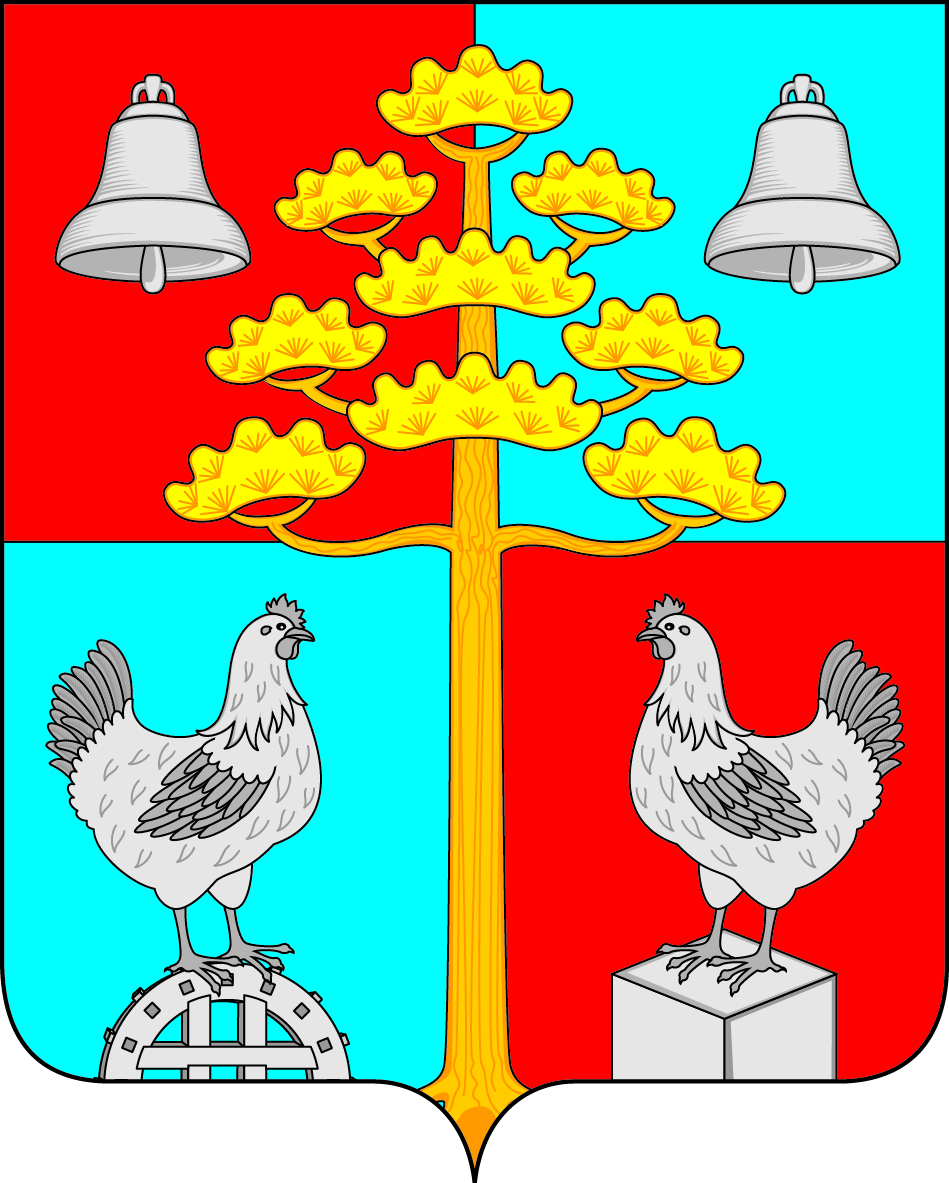 Российская ФедерацияИркутская областьАДМИНИСТРАЦИЯ  СЕЛЬСКОГО ПОСЕЛЕНИЯСОСНОВСКОГОМУНИЦИПАЛЬНОГО ОБРАЗОВАНИЯПОСТАНОВЛЕНИЕОт   09.02.2021г.                                                                                               №  15                                                                                 				                    с. СосновкаОб утверждении  отчета о реализации муниципальной программы «Развитие муниципального хозяйства на территории сельского поселения Сосновского муниципального образования» на период 2017-2022 годы  за  2020 год        В целях обеспечения эффективного использования бюджетных средств, в соответствии с Порядком разработки, утверждения и реализации муниципальных программ, утвержденным постановлением администрации сельского поселения Сосновского муниципального образования от 11.08.2020года № 76, а также реализации статьи 179 Бюджетного кодекса Российской Федерации, руководствуясь ст.ст. 23,45 Устава Сосновского муниципального образования,Постановляю:Утвердить отчет о реализации муниципальной программы «Развитие муниципального хозяйства на территории сельского поселения Сосновского муниципального образования» на период 2017-2022 годы за   2020 год  (приложение 1).Ведущему специалисту по организационной работе Братчиковой К.А.опубликовать       настоящее постановление  в периодическом печатном издании, газете «Сосновский вестник» и разместить на официальном сайте администрации сельского поселения Сосновского муниципального образования в информационной телекоммуникационной сети «Интернет», по адресу:http// сосновка-адм.рф/.Глава сельского поселения Сосновского муниципального  образования                                В.С. Мелентьев                      УТВЕРЖДЕНпостановлением администрации сельского поселения Сосновского муниципального образованияот «09» февраля 2021г. № 15Приложение 1Отчет о реализации муниципальной  программы «Развитие муниципального хозяйства на территории сельского поселения Сосновского муниципального образования» на период 2017-2022 годыза   2020 годКраткое  описание выполненных в отчетном году основных мероприятий, а также результатов, достигнутых в отчетном периодеТаблица 1     Постановлением администрации сельского поселения Сосновского муниципального образования от 20.12.2016 г. № 380 утверждена муниципальная программа «Развитие муниципального хозяйства на территории сельского поселения Сосновского муниципального хозяйства» на период 2017-2019годы с продлением срока действия  муниципальной программы  на 2020 год и плановый период 2021-2022 годы.        В течение  2020 года в муниципальную программу «Устойчивое развитие экономической базы сельского поселения Сосновского муниципального образования» вносились  изменения, связанные с корректировкой  бюджетных средств и целевых показателей (от 28.02.2020г постановление № 17, от 13.04.2020г. постановление  № 44, от 15.06.2020г. постановление № 58, от 17.09.2020г. постановление №82, от 14.12.2020г. постановление № 105)Анализ объема финансирования муниципальной программы в     отчетном периоде       В  2020 году денежные средства  на реализацию муниципальной программы  составили  3741,84  тыс. руб. или 93,7 % от годовых бюджетных назначений.    По подпрограмме «Дорожное хозяйство» бюджетные ассигнования освоены в сумме 2124,59 тыс. руб. с учетом остатка дорожных средств на 01.01. 2020г., в том числе:- 0409 7310029999  244 прочая закупка товаров, работ, услуг  в сумме 2124,59 тыс. руб. (обустройство освещения автомобильных дорог местного значения- 51,6 тыс. руб.,  частичная отсыпка автомобильных дорог местного значения- 189,0 тыс. руб., очистка автомобильных дорог от снега и наледи- 35,0 тыс. руб., грейдирование автомобильных дорог-24,0 тыс. руб.,  асфальтирование и благоустройство участка автомобильной дороги по ул. Мира- 1825,0 тыс. руб., нанесение дорожной разметки и приобретение дорожных знаков-64,1 тыс. руб.)  По подпрограмме «Содержание жилищного хозяйства» бюджетные ассигнования освоены в сумме 57,75 тыс. руб.-05017320029999 244 прочая закупка товаров, работ, услуг  (приобретение пластиковых окон в гостевой дом д. Арансахой- 44,29 тыс. руб.,  строит. мат- лов, перчаток- 13,46);  По подпрограмме «Развитие системы коммунального хозяйства» бюджетные ассигнования освоены в сумме 233,93 тыс. руб.- 0502 7330029999 243(приобретение  строит. Мат- лов- 35,0 тыс. руб., );- 0502 7330029999 244 прочая закупка товаров, работ, услуг (исследование воды- 127,9 тыс. руб., оценка котлов- 6,0 тыс. руб., актуализация схемы теплоснабжения-65,0 тыс. руб.);    По подпрограмме «Благоустройство территории (уличное освещение)» бюджетные ассигнования освоены в сумме 31,66 тыс. руб.- 0503 7340029999 244 прочая закупка товаров, работ, услуг (приобретение  эл. товаров- 31,66 тыс. руб.);  По подпрограмме «Организация и содержание мест захоронения» бюджетные ассигнования освоены в сумме 2,2 тыс. руб.- 0503 7350029999 244 прочая закупка товаров, работ, услуг (приобретение   перчаток, мешков для проведения  мероприятия по очистке  места захоронения-  2,2 тыс. руб.);  По подпрограмме «Благоустройство территории» бюджетные ассигнования освоены в сумме 1291,71 тыс. руб.- 0503 7360029999 244 прочая закупка товаров, работ, услуг (покраска,  побелка обелиска ВОВ-20,0 тыс. руб.,  технологическое присоединение к электр. сетям- 15,83тыс. руб., заливка хоккейного корта-15,0 тыс. руб., оплата за экспертизу сметы по комфортной  среде  за 2020г и 2021г. – 70,0 тыс. руб., монтаж и демонтаж новогодней ели- 12,0 тыс. руб., обрезка деревьев в парке - 5,5 тыс. руб., закладка похозяйственных книг с. Сосновка, п. Белогорск, д. Арансахой- 17,53 тыс. руб., приобретение  роторной косилки для трактора 78,0 тыс. руб., информационного стенда- 9,2 тыс. руб., устройство пешеходных  дорожек в парке -191,44 тыс. руб., устройство веревочного парка- 496,68 тыс. руб., установка памятника ВОВ в д. Арансахой- 150,0 тыс. руб., приобретение ГСМ для скашивания травы-10,0 тыс. руб., приобр. указателей для упорядочение адресн. хоз-ва  п. Белогорск -13,0 тыс. руб., приобретение краски, кисти для ремонта обелиска, детских игровых площадок- 25,85 тыс. руб., софинансирование  реализации мероприятий перечня проектов Народных инициатив- 46,40 тыс. руб., софинансирование  реализации мероприятий комплексного развития сельских территорий- 100,0 тыс. руб.)      При выполнении программных мероприятий  в 2020 году получены следующие результаты по сравнению с базовым периодом  2016 года:Наименование программыКод целевой статьи расходов по бюджетной классификацииНаименование мероприятияУтверждено бюджетной росписью с учетом  изменений, руб.Исполнено, руб.% выполненияКраткое описание выполненных мероприятийМуниципальная программа " Развитие муниципального хозяйства на территории сельского поселения Сосновского муниципального образования " на период  2017-2022 годы7310029999    Мероприятия в области дорожного хозяйства2234,342124,5995,0-обустройство освещения автомобильных дорог местного значения-частичная отсыпка автомобильных дорог местного значенияо-чистка автомобильных дорог от снега и наледи-грейдирование автомобильных дорог-асфальтирование и благоустройство участка автомобильной дороги по ул. Мира-нанесение дорожной разметки и приобретение дорожных знаковМуниципальная программа " Развитие муниципального хозяйства на территории сельского поселения Сосновского муниципального образования " на период  2017-2022 годы7310029999    Мероприятия в области дорожного хозяйства2234,342124,5995,0Муниципальная программа " Развитие муниципального хозяйства на территории сельского поселения Сосновского муниципального образования " на период  2017-2022 годы7320029999    Мероприятия в области жилищного хозяйства63,2957,7591,2-приобретение пластиковых окон в гостевой дом д. Арансахой-  приобретение строит. мат- лов, перчатокМуниципальная программа " Развитие муниципального хозяйства на территории сельского поселения Сосновского муниципального образования " на период  2017-2022 годы7330029999Мероприятия в области коммунального хозяйства270,21233,9386,6-исследование воды-оценка котлов-актуализация схемы теплоснабжения- приобретение строительных материавловМуниципальная программа " Развитие муниципального хозяйства на территории сельского поселения Сосновского муниципального образования " на период  2017-2022 годы7340029999Мероприятия, направленные на благоустройство  уличного освещения62,031,6651,1-приобретение  эл. товаров ( лампы, кабеля, датчики,  розетки,  выключатели, провод, зажимы)Муниципальная программа " Развитие муниципального хозяйства на территории сельского поселения Сосновского муниципального образования " на период  2017-2022 годы7350029999Мероприятия, направленные на организацию  и содержание мест захоронения3,52,262,8Приобретение мешков,  перчаток, грабель  для выполнения мероприятияМуниципальная программа " Развитие муниципального хозяйства на территории сельского поселения Сосновского муниципального образования " на период  2017-2022 годы7360029999Мероприятия, направленные на благоустройство территории1213,371145,3194,4-покраска,  побелка обелиска ВОВ -технологическое присоединение к электр. сетям-заливка хоккейного корта-оплата за экспертизу сметы по комфортной  среде  за 2020г и 2021г. -монтаж и демонтаж новогодней ели- обрезка деревьев в парке-закладка похозяйственных книг с. Сосновка, п. Белогорск, д. Арансахой-приобретение  роторной косилки для трактора - приобретение информационного стенда-устройство пешеходных  дорожек в парке  отдыха-устройство веревочного парка-установка памятника ВОВ в д. Арансахой-приобретение ГСМ для скашивания травы-приобр. указателей для упорядочение адресн. хоз-ва  п. Белогорск -приобретение краски, кисти для ремонта обелиска, детских игровых площадокМуниципальная программа " Развитие муниципального хозяйства на территории сельского поселения Сосновского муниципального образования " на период  2017-2022 годы73600 S2370Мероприятия, направленные на реализацию мероприятий перечня проектов народных инициатив46,4046,40100,0Благоустройство пешеходной дорожки с. Сосновка, ул. Лесная , вдоль МБОУ "СОШ № 7" и МДОУ "Детский сад № 23 "Улыбка", протяженностью 250м., с укладкой  асфальтового полотна и бортового камня.73600 L5762Мероприятия, направленные на обеспечение комплексного развития сельских территорий100,0100,0100,0 Создание  в лесном массиве Сосновского парка отдыха веревочного комплекса ИТОГО:ИТОГО:ИТОГО:3993,113741,8493,7- увеличено количество приведенных, в соответствии с требованиями, элементов благоустройства на 4 ед. по  сравнению с базовым  периодом;- увеличено количество мероприятий по организации и ежегодной очистке и вывозке мусора с мест захоронения  на 1 ед. по  сравнению с базовым периодом;- выполнены мероприятия по упорядочению адресного хозяйства в п. Белогорск- работа по организации сбора мусора на территории сельского поселения выполнена полностью (обустроены площадки для сбора мусора, установлены контейнера, вывозка мусора производится согласно графика);- из-за ежегодного повышения тарифов на тепловую энергии и электроэнергию снижения  расходов  бюджета на оплату коммунальных услуг  (администрация сельского поселения  и муниципального учреждения культуры) не произошло;-снижены расходы  бюджета за счет выполнения мероприятий  по энергоэффективности и организационных мероприятий на 3%;- увеличено соответствие техническому состоянию сети автомобильных дорог местного значения (в том числе садоводческих и огороднических  а/ дорог), а также  дворовых территорий и проездов к дворовым территориям многоквартирных домов сельского поселения на 3%;- увеличено соответствие  техническому состоянию систем коммунальной инфраструктуры на 3%      В таблице 2  приведена информация о запланированном и исполненном количестве показателей муниципальной программы.Таблица 2Оценка эффективности реализации муниципальной программы      По итогам реализации муниципальной программы  за 2020 год, а также степени достижения целей и решения задач муниципальной программы считать уровень эффективности реализации муниципальной программы - эффективным.4. Предложения по дальнейшей реализации муниципальной программы       По итогам реализации муниципальной программы  за 2019 год сформированы следующие предложения:- активизировать работу по  ремонту автомобильных дорог местного значения;- активизировать работу в населенных пунктах  муниципального образования по упорядочению адресного хозяйства;- принять меры по снижению расходов бюджета на оплату коммунальных услуг.       Предложения по дальнейшей реализации муниципальной программы - продолжить реализацию программы.       На период с 2021 по 2023 годы постановлением администрации сельского поселения Сосновского муниципального образования  от 15.12.2020 года № 112 утверждена новая  муниципальная программа  «Развитие муниципального хозяйства  на территории сельского поселения Сосновского муниципального образования», в которой будет продолжена работа по достижению  целевых показателей. Глава администрации Сосновскогомуниципального образования                                                       В.С. Мелентьев